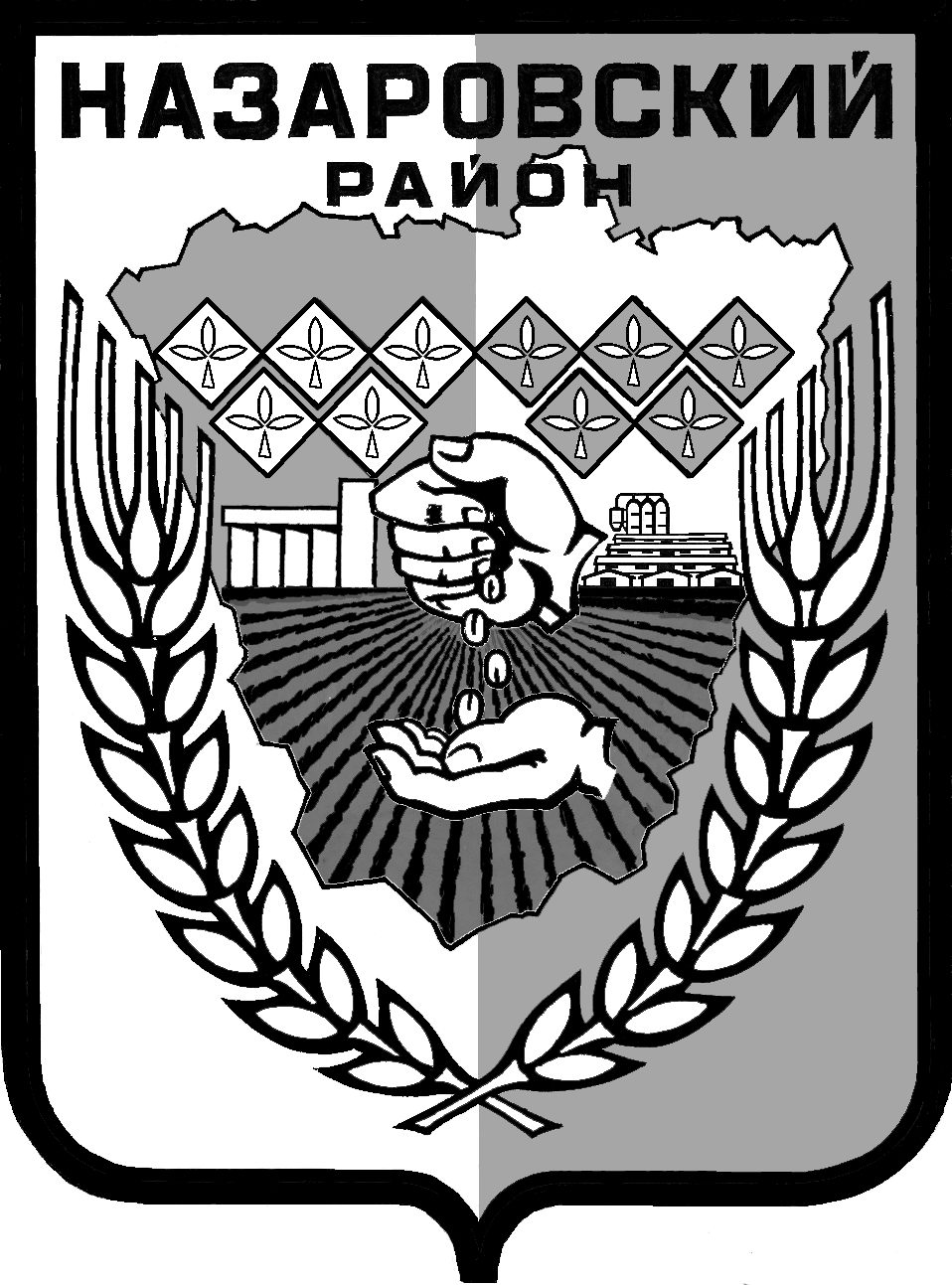 Администрация Назаровского районаКрасноярского краяПОСТАНОВЛЕНИЕ«10» 11 2017 г.                                г. Назарово                                    № 390-пО внесении изменений в постановление администрации Назаровского района от 10.11.2014 г. №498-п «Об утверждении муниципальной программы Назаровского района «Информационное обеспечение населения о деятельности органов местного самоуправления Назаровского района»  	В соответствие со статьей 179 Бюджетного кодекса Российской Федерации, постановления администрации Назаровского района от 06.09.2013 № 449-п «Об утверждении Порядка принятия решений о разработке муниципальных программ Назаровского района, их формировании и реализации», руководствуясь Уставом муниципального образования Назаровский район Красноярского края, ПОСТАНОВЛЯЮ:	1. Внести в постановление администрации Назаровского района от 15.11.2014 г. №498-п «Об утверждении муниципальной программы Назаровского района «Информационное обеспечение населения о деятельности органов местного самоуправления Назаровского района», следующие изменения:1.1. Приложение  к постановлению изложить в новой редакции согласно приложению к настоящему постановлению.2. Признать утратившими силу: - пункт 1 постановления администрации Назаровского района от 09.03.2017 №69-п «О внесении изменений в постановление администрации Назаровского района от 10.11.2014 г.№498-п «Об утверждении муниципальной программы Назаровского района «Информационное обеспечение населения о деятельности органов местного самоуправления Назаровского района».3. Контроль за выполнением постановления оставляю за собой.	4. Постановление вступает в силу в день, следующий за днем его официального опубликования в газете «Советское Причулымье».Глава района								    А.В. Шадрыгин